Below to be completed if member is under 18 years of ageEmail signed form back to:	 lcsaregistrar@outlook.com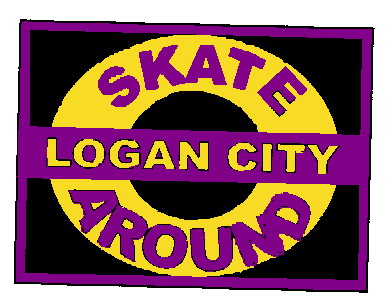 LOGAN CITY SKATE AROUND INCNew Application / Renewal of Membership 2024Version 1.00 – 7-12-2023LOGAN CITY SKATE AROUND INCNew Application / Renewal of Membership 2024Version 1.00 – 7-12-2023Member DetailsEmail and Phone details not mandatory if member is under 18 (see guardian bellow)Name:       Email:        Name:       Email:        Phone:      Emergency ContactName:       Relationship:      Name:       Relationship:      Name:       Relationship:      Name:       Relationship:      Phone:      Phone:      Are there any medical conditions that the Club should be aware of?Name of parent/legal guardianName of parent/legal guardianName of parent/legal guardianName:      Email:       Name:      Email:       Name:      Email:       Name:      Email:       Name:      Email:       Phone:      Phone:      Phone:      Phone:      Primary Financial/ Communication Contact.(If applicable)Primary Financial/ Communication Contact.(If applicable)Primary Financial/ Communication Contact.(If applicable)Name:       Email:        Name:       Email:        Name:       Email:        Name:       Email:        Name:       Email:        Phone:      Phone:      Phone:      Phone:      Secondary Financial/ Communication Contact (if applicable)Secondary Financial/ Communication Contact (if applicable)Secondary Financial/ Communication Contact (if applicable)Name:       Email:        Name:       Email:        Name:       Email:        Name:       Email:        Name:       Email:        Phone:      Phone:      Phone:      Phone:      Are there any court orders in place that the club should be aware of?Are there any court orders in place that the club should be aware of?Are there any court orders in place that the club should be aware of?Membership TypeMembership TypeMembership TypeMembership TypeMembership TypeMembership TypeMembership TypeMembership TypeMembership TypeFeesFeesFeesFeesMembership TypeMembership TypeMembership TypeMembership TypeDescriptionDescriptionDescriptionDescriptionEFTSquare (CC )Square (CC )Square (CC )AssociateRecreationalDevelopmentCompetitiveCompetitive (Coach)AssociateRecreationalDevelopmentCompetitiveCompetitive (Coach)AssociateRecreationalDevelopmentCompetitiveCompetitive (Coach)AssociateRecreationalDevelopmentCompetitiveCompetitive (Coach)Non skating member Learn to skateSkate within club competitions only Skate in full competition Skate in full competitionNon skating member Learn to skateSkate within club competitions only Skate in full competition Skate in full competitionNon skating member Learn to skateSkate within club competitions only Skate in full competition Skate in full competitionNon skating member Learn to skateSkate within club competitions only Skate in full competition Skate in full competition$45.00$75.00$130.00$180.00$120.00$45.90$76.50$132.60$183.60$122.40$45.90$76.50$132.60$183.60$122.40$45.90$76.50$132.60$183.60$122.40AssociateRecreationalDevelopmentCompetitiveCompetitive (Coach)AssociateRecreationalDevelopmentCompetitiveCompetitive (Coach)AssociateRecreationalDevelopmentCompetitiveCompetitive (Coach)AssociateRecreationalDevelopmentCompetitiveCompetitive (Coach)Non skating member Learn to skateSkate within club competitions only Skate in full competition Skate in full competitionNon skating member Learn to skateSkate within club competitions only Skate in full competition Skate in full competitionNon skating member Learn to skateSkate within club competitions only Skate in full competition Skate in full competitionNon skating member Learn to skateSkate within club competitions only Skate in full competition Skate in full competition$45.00$75.00$130.00$180.00$120.00$45.90$76.50$132.60$183.60$122.40$45.90$76.50$132.60$183.60$122.40$45.90$76.50$132.60$183.60$122.40Club Secretary: Club Secretary: Club Secretary: Club Secretary: Club Secretary: Club Secretary: Club Secretary: Club Secretary: Club Secretary: Club Secretary: Club Secretary: Paid into Account / Receipt No.:Paid into Account / Receipt No.:Paid into Account / Receipt No.:Paid into Account / Receipt No.:Skate Australia Fees:Skate Australia Fees:Club Fees:Club Fees:Direct debit details:Logan City Skate Around IncBSB: 124037Account Number: 23175763Direct debit details:Logan City Skate Around IncBSB: 124037Account Number: 23175763Direct debit details:Logan City Skate Around IncBSB: 124037Account Number: 23175763Direct debit details:Logan City Skate Around IncBSB: 124037Account Number: 23175763Direct debit details:Logan City Skate Around IncBSB: 124037Account Number: 23175763Total:Total:Direct debit details:Logan City Skate Around IncBSB: 124037Account Number: 23175763Direct debit details:Logan City Skate Around IncBSB: 124037Account Number: 23175763Direct debit details:Logan City Skate Around IncBSB: 124037Account Number: 23175763Direct debit details:Logan City Skate Around IncBSB: 124037Account Number: 23175763Direct debit details:Logan City Skate Around IncBSB: 124037Account Number: 23175763Less Discount:Less Discount:Direct debit details:Logan City Skate Around IncBSB: 124037Account Number: 23175763Direct debit details:Logan City Skate Around IncBSB: 124037Account Number: 23175763Direct debit details:Logan City Skate Around IncBSB: 124037Account Number: 23175763Direct debit details:Logan City Skate Around IncBSB: 124037Account Number: 23175763Direct debit details:Logan City Skate Around IncBSB: 124037Account Number: 23175763Amount Paid:Amount Paid:Direct debit details:Logan City Skate Around IncBSB: 124037Account Number: 23175763Direct debit details:Logan City Skate Around IncBSB: 124037Account Number: 23175763Direct debit details:Logan City Skate Around IncBSB: 124037Account Number: 23175763Direct debit details:Logan City Skate Around IncBSB: 124037Account Number: 23175763Direct debit details:Logan City Skate Around IncBSB: 124037Account Number: 23175763AUTHORITY TO PUBLISH PHOTOS AND INFORMATIONPhotosInformationNamesRegarding skating achievements for promotional purposes.  The details will be limited strictly to skating related activities. I understand the forms of promotion include, but may not be limited to, local newspaper reports, Club Internet Web site and other media forms. I give the above authority freely, with the full understanding that the Privacy Laws of Australia entitle me to withhold this authority.Countersigned by parent/guardian if skater is under the age of 18:AUTHORITY TO PUBLISH PHOTOS AND INFORMATIONPhotosInformationNamesRegarding skating achievements for promotional purposes.  The details will be limited strictly to skating related activities. I understand the forms of promotion include, but may not be limited to, local newspaper reports, Club Internet Web site and other media forms. I give the above authority freely, with the full understanding that the Privacy Laws of Australia entitle me to withhold this authority.Countersigned by parent/guardian if skater is under the age of 18:AUTHORITY TO PUBLISH PHOTOS AND INFORMATIONPhotosInformationNamesRegarding skating achievements for promotional purposes.  The details will be limited strictly to skating related activities. I understand the forms of promotion include, but may not be limited to, local newspaper reports, Club Internet Web site and other media forms. I give the above authority freely, with the full understanding that the Privacy Laws of Australia entitle me to withhold this authority.Countersigned by parent/guardian if skater is under the age of 18:AUTHORITY TO PUBLISH PHOTOS AND INFORMATIONPhotosInformationNamesRegarding skating achievements for promotional purposes.  The details will be limited strictly to skating related activities. I understand the forms of promotion include, but may not be limited to, local newspaper reports, Club Internet Web site and other media forms. I give the above authority freely, with the full understanding that the Privacy Laws of Australia entitle me to withhold this authority.Countersigned by parent/guardian if skater is under the age of 18:AUTHORITY TO PUBLISH PHOTOS AND INFORMATIONPhotosInformationNamesRegarding skating achievements for promotional purposes.  The details will be limited strictly to skating related activities. I understand the forms of promotion include, but may not be limited to, local newspaper reports, Club Internet Web site and other media forms. I give the above authority freely, with the full understanding that the Privacy Laws of Australia entitle me to withhold this authority.Countersigned by parent/guardian if skater is under the age of 18:AUTHORITY TO PUBLISH PHOTOS AND INFORMATIONPhotosInformationNamesRegarding skating achievements for promotional purposes.  The details will be limited strictly to skating related activities. I understand the forms of promotion include, but may not be limited to, local newspaper reports, Club Internet Web site and other media forms. I give the above authority freely, with the full understanding that the Privacy Laws of Australia entitle me to withhold this authority.Countersigned by parent/guardian if skater is under the age of 18:AUTHORITY TO PUBLISH PHOTOS AND INFORMATIONPhotosInformationNamesRegarding skating achievements for promotional purposes.  The details will be limited strictly to skating related activities. I understand the forms of promotion include, but may not be limited to, local newspaper reports, Club Internet Web site and other media forms. I give the above authority freely, with the full understanding that the Privacy Laws of Australia entitle me to withhold this authority.Countersigned by parent/guardian if skater is under the age of 18:AUTHORITY TO PUBLISH PHOTOS AND INFORMATIONPhotosInformationNamesRegarding skating achievements for promotional purposes.  The details will be limited strictly to skating related activities. I understand the forms of promotion include, but may not be limited to, local newspaper reports, Club Internet Web site and other media forms. I give the above authority freely, with the full understanding that the Privacy Laws of Australia entitle me to withhold this authority.Countersigned by parent/guardian if skater is under the age of 18:AUTHORITY TO PUBLISH PHOTOS AND INFORMATIONPhotosInformationNamesRegarding skating achievements for promotional purposes.  The details will be limited strictly to skating related activities. I understand the forms of promotion include, but may not be limited to, local newspaper reports, Club Internet Web site and other media forms. I give the above authority freely, with the full understanding that the Privacy Laws of Australia entitle me to withhold this authority.Countersigned by parent/guardian if skater is under the age of 18:AUTHORITY TO PUBLISH PHOTOS AND INFORMATIONPhotosInformationNamesRegarding skating achievements for promotional purposes.  The details will be limited strictly to skating related activities. I understand the forms of promotion include, but may not be limited to, local newspaper reports, Club Internet Web site and other media forms. I give the above authority freely, with the full understanding that the Privacy Laws of Australia entitle me to withhold this authority.Countersigned by parent/guardian if skater is under the age of 18:AUTHORITY TO PUBLISH PHOTOS AND INFORMATIONPhotosInformationNamesRegarding skating achievements for promotional purposes.  The details will be limited strictly to skating related activities. I understand the forms of promotion include, but may not be limited to, local newspaper reports, Club Internet Web site and other media forms. I give the above authority freely, with the full understanding that the Privacy Laws of Australia entitle me to withhold this authority.Countersigned by parent/guardian if skater is under the age of 18:AUTHORITY TO PUBLISH PHOTOS AND INFORMATIONPhotosInformationNamesRegarding skating achievements for promotional purposes.  The details will be limited strictly to skating related activities. I understand the forms of promotion include, but may not be limited to, local newspaper reports, Club Internet Web site and other media forms. I give the above authority freely, with the full understanding that the Privacy Laws of Australia entitle me to withhold this authority.Countersigned by parent/guardian if skater is under the age of 18:AUTHORITY TO PUBLISH PHOTOS AND INFORMATIONPhotosInformationNamesRegarding skating achievements for promotional purposes.  The details will be limited strictly to skating related activities. I understand the forms of promotion include, but may not be limited to, local newspaper reports, Club Internet Web site and other media forms. I give the above authority freely, with the full understanding that the Privacy Laws of Australia entitle me to withhold this authority.Countersigned by parent/guardian if skater is under the age of 18:AUTHORITY TO PUBLISH PHOTOS AND INFORMATIONPhotosInformationNamesRegarding skating achievements for promotional purposes.  The details will be limited strictly to skating related activities. I understand the forms of promotion include, but may not be limited to, local newspaper reports, Club Internet Web site and other media forms. I give the above authority freely, with the full understanding that the Privacy Laws of Australia entitle me to withhold this authority.Countersigned by parent/guardian if skater is under the age of 18:RULESLCSA CLUB RULESSkate QLD Artistic Child and Youth Risk Management Strategy MEMBER PROTETION POLICYI have read and understood the above policies and agree to abide by these. I understand that an infraction of these rules could result in outcomes up to and including termination of membership. These policies can be downloaded at:https://www.logancityskatearound.com/member-information.htmlCountersigned by parent/guardian if skater is under the age of 18:CHOREOGRAPHY: INTELLECTUAL PROPERTYThe choreography of all routines rehearsed and performed by you as a member of Logan City Skate Around are the property of the club and coaches of Logan City Skate Around and that he/she will not perform or rehearse said routines without the permission of the coach.Countersigned by Parent if skater is under the age of 18: